AGENDA/NOTICE 	IDEA Committee MeetingDepartment of Employee Trust Funds, State of Wisconsin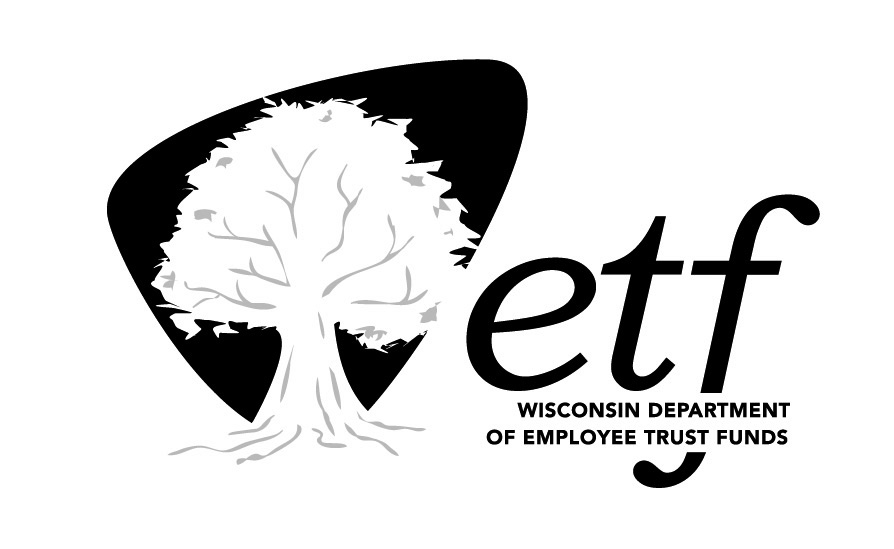 Tuesday, July 13, 20232:00-3:00 pmRemote (Microsoft Teams)Estimated Time         TopicPresenterPresenter2:00 pmCall to OrderPatty ZallarPatty Zallar2:05 pmDiversity Celebration Discussion – what role should IDEA Committee have?Korbey/BrendaKorbey/Brenda2:15 pmDiscussion and possible decision on IDEA Committee Badge OptionsJake SpielbauerJake Spielbauer2:25 pmRevisit Upcoming Observance CalendarBrenda PowlesBrenda Powles2:35 pmCommunity Engagement Capital City HuesBack-to-School EventKorbey WhiteAllKorbey WhiteAll2:50 pmStaff Networking Groups (SNG)Korbey WhiteAll3:00 pmE&I  Brenda Powles Brenda Powles3:25 pm Approval of Minutes: April 2023AdjournPatty ZallarPatty Zallar